Tabla de contenidoNotas preliminares para el mejor aprovechamiento de internet y tu ordenador	3Uso de ventanas Windows	3Recortes	3Buscadores	4Funcionamiento básico de buscadores	4Navegador no es lo mismo que buscador	4Navegación de incógnito / privada	4Carpetas de favoritos	4Cosas que hacemos mientras navegamos	4¿Cómo buscar en internet?	4Los diferentes buscadores:	5Bing:	5DuckDuckGo:	5Start Page	6Yandex	6Google Scholar	6Traductores automáticos:	6Página de resultados. SERP	6Posicionamiento SEO	8Qué es el SEO	8Glosario	8Estrategias para posicionar mejor en buscadores	8No copiar contenidos de otras webs	8No duplicarás contenido interno	9Textos de más de 300 palabras	9Ser responsive	10Optimización de la web:	10Palabras clave	11Herramientas para búsqueda de palabras clave	12Cómo se usan las palabras claves	12Tiempo de permanencia	12Indexación	12Cómo saber qué páginas indexan	12Errores comunes de indexación	13Autoridad de una web	13Backlinks	13Linkbuilding interno y externo	13URL	14Plugin para SEO en Wordpress	14Analítica web	15Métricas básicas de audiencia web y social media	15Términos importantes:	15Seguimiento de usuarios web	16Google Analytics	16Analíticas de Twitter	16Instagram Insights	19Notas preliminares para el mejor aprovechamiento de internet y tu ordenadorUso de ventanas WindowsPantalla partida/lateral.  Windows + Izquierda / Derecha  / Intercambiar las ventanas. Alt+TabVisualizar las ventanas abiertas. Win+TabVuelta al escritorio. Win + DMinimizar todo. Win + MAbrir el explorador de Windows. Win + ESacudir una ventana para que se quiten todas las otras ventanas: Aero ShakeControl + F: busca cosas en esa ventanaEmojis:    Win + . copiar, pegar, tabulador, tabulador y shiftBotón derecho: renombrarRecortesMac: Captura de pantalla completa.  cmd + shift + 3Recorte de una sección.  cmd + shift + 4Grabación vídeo pantalla/herramientas.  cmd + shift + 5PC:Tecla Print pant: captura pantalla completaHerramienta Recorte de pantalla en explorador de archivos, permite diferentes tipos de recortes.BuscadoresFuncionamiento básico de buscadoresNavegador no es lo mismo que buscadorBuscadoresBingGoogleDuck duck goStart PageYandexGoogle AcadémicoNavegadoresInternet explorerGoogle ChromeOperaMozilla Fire foxSafariNavegación de incógnito / privadaEsto se trabaja en el NAVEGADORVentana de incógnito o privada + buscador no Google = resultados menos contaminadosCarpetas de favoritosNos ayuda a guardar url clasificándolas y organizándolas…Si usamos un navegador en particular y estamos registrados, traslada nuestro historial de un ordenador a otro.Os recomiendo investigar la herramienta Hypotes.is y ZOTEROCosas que hacemos mientras navegamosPágina nueva: para abrir ventana emergente nueva a partir de un click, así no perdemos la página original en la que estábamos trabajando.CMD + Click Control + ClickBotón central del ratón¿Cómo buscar en internet?Operadores booleanos“uso de comillas”. Poner en el buscador una frase entre comillas nos ayudará a que se busque esa frase exacta.Uso del signo más: buscará dos o más palabras que se encuentren cercanas en la misma página. Ejemplo:urjc + “manual de identidad visual”Uso del signo menos: buscará una palabra y no otra. Sirve para descartar búsquedas. Ejemplo: pandemia -coronavirus -covid -2020. Esta búsqueda nos arrojará resultados en los que se hable de pandemias, pero no de la actual.Para saber más sobre operadores booleanos y filtrado, puedes visitar: https://neoscientia.com/operadores-booleanos/Filtramos por búsqueda: los buscadores tienen herramientas propias de filtrado: por ejemplo, por fecha de publicación.Para encontrar dentro de un sitio web material específico. Por ejemplo, buscaré dentro del sitio de elpais.com las páginas donde hablan de veganismo.  En la barra de navegación escribiré lo siguiente sin dejar espacios: elpais.com:veganismo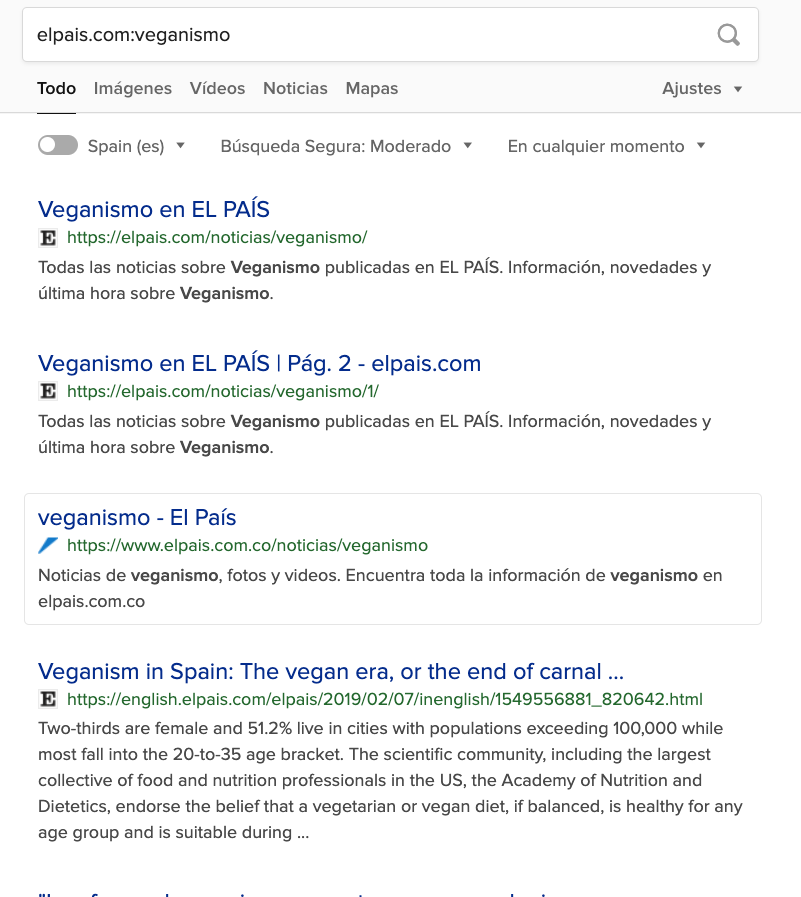 Ejemplo de búsqueda dentro de un sitio web con la funcionalidad de dos puntos.Los diferentes buscadores:Bing: No tiene la mejor búsqueda avanzada Pero acepta muy bien los operadores booleanos. A nivel audiovisual va muy bien y las búsquedas de CC son muy buenas, las licencias están muy claras. No tiene alarmas En Bing podemos GUARDAR Dispone también índices para imágenes y vídeos. La interfaz es bella y cómoda DuckDuckGo:No dispone de formulario de búsqueda avanzada  Es muy limpio y no hay anuncios invasivos o molestos Podemos usar algunos operadores booleanos Dispone también índices para imágenes y vídeos. La interfaz es bella y cómoda El hecho de que cuide nuestra privacidad aporta a la calidad de los resultados    Start PageSe trata de un multi-buscador, es decir, envía la búsqueda a diversos sistemas y ofrece como resultado una compilación unificada de resultados.En ocasiones puede llegar a ser sumamente eficaz. Ofrece, como el anterior, una búsqueda sin rastreo de datos. Se presenta así mismo como el “buscador más confidencial del mundo”.YandexLos resultados que ofrece suelen ser bastante diferentes al resto de buscadoresTiene búsqueda avanzada muy intuitivaMuy bueno para búsqueda de imágenes, sobre todo función inversaGoogle ScholarIdeal para buscar material académico.Acepta operadores booleanosTraductores automáticos:Deepl.com funciona de maravilla, aunque tiene pocos idiomas.Página de resultados. SERPPágina de resultados o SERPLa SEPR, Search Engine Result Page, es la página de resultados que arroja una búsqueda que hacemos en buscadores. Según el buscador utilizado, la interfaz tendrá leves cambios. Mira la siguiente figura. Solemos ver una sección de anuncios (trabajo SEM, 1) y una sección de resultados orgánicos (trabajo SEO, 2). En la parte inferior, muchos buscadores ofrecen una serie de frases, búsquedas relacionadas o similares a la nuestra, que nos ayudarán a conocer las tendencias de usuario en buscadores (3).A la vez, muchos buscadores hacen una selección según el contenido, dividiendo los resultados por: Todo, imágenes, vídeos, noticias, etc. En esta barra, también suele aparecer la opción de filtrado o herramientas.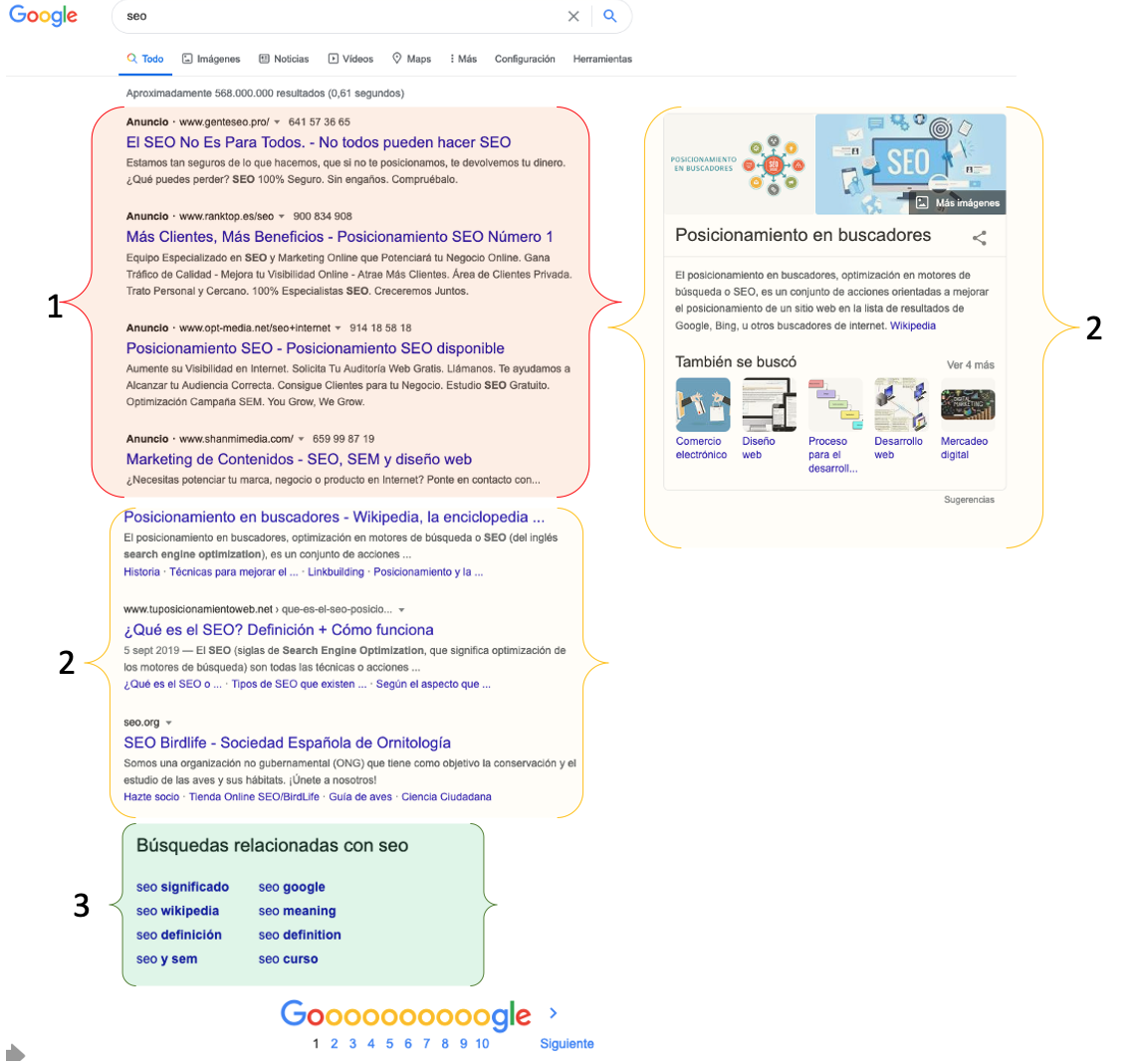 Página de resultados de búsqueda de Google. 1. Resultados SEM (pagados). 2. Resultados orgánicos (trabajo SEO). 3. Búsquedas relacionadas (ayudan a nuestra estrategia SEO, puesto que nos muestra qué es lo que suele buscar la gente que usa Google)Posicionamiento SEOQué es el SEOEl SEO es pensar en búsquedas, y el orden en que vamos a aparecer en los resultados…“SEO como disciplina es el proceso por el cual una página web obtiene y mantiene posiciones notables en las páginas de resultados naturales de los buscadores, también llamados resultados orgánicos o algorítmicos.” (Orense, 2008)El objetivo es aparecer en las primeras posiciones de los resultados de búsqueda, pero no con el nombre de la web… sino con las palabras que usa la gente para buscar. Todo lo que hacemos al generar contenido para internet, indexa. Pero algunas cosas indexarán mejor que otras. Por lo tanto, hay que tener en cuenta muchísimos factores para que nuestro resultado sea el buscado: aparecer primeros en los resultados de búsqueda.GlosarioSERPSnipetMetadescripciónTitleSlug (lo que va después de la url principal)Link anchor, o anchor text texto anclaH1, H2, H3Key wordsEstrategias para posicionar mejor en buscadoresNo copiar contenidos de otras websTener en nuestra web contenido que ya existe en otras páginas penaliza el SEO. Para saber si nos han copiado o si por el contrario estamos trabajando en una web en la que alguien, previamente, ha copiado contenidos, existen herramientas que hacen este trabajo.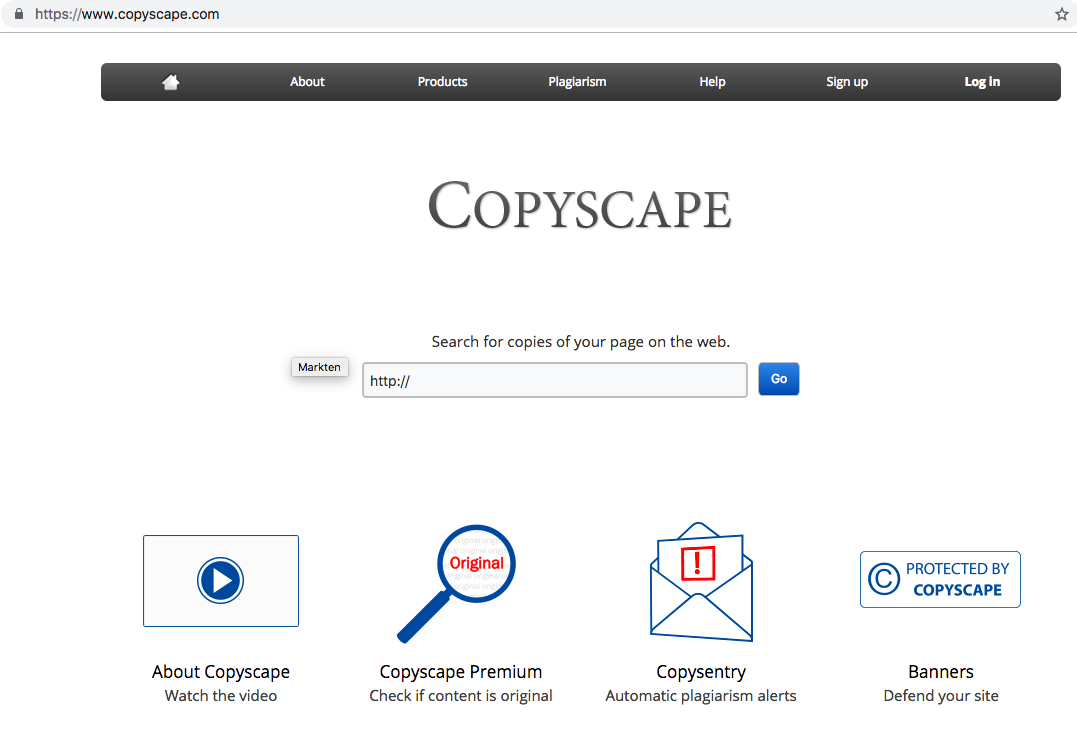 Su funcionamiento es parecido a las herramientas anti-plagio que utilizamos en la Universidad.www.copyscape.com es una herramienta que nos ayudará a verificar esto. Tenemos que pegar URL por URL a verificar. Tiene la capacidad de darse cuenta quién la subió primero, independientemente que se haya cambiado la fecha de forma manual. 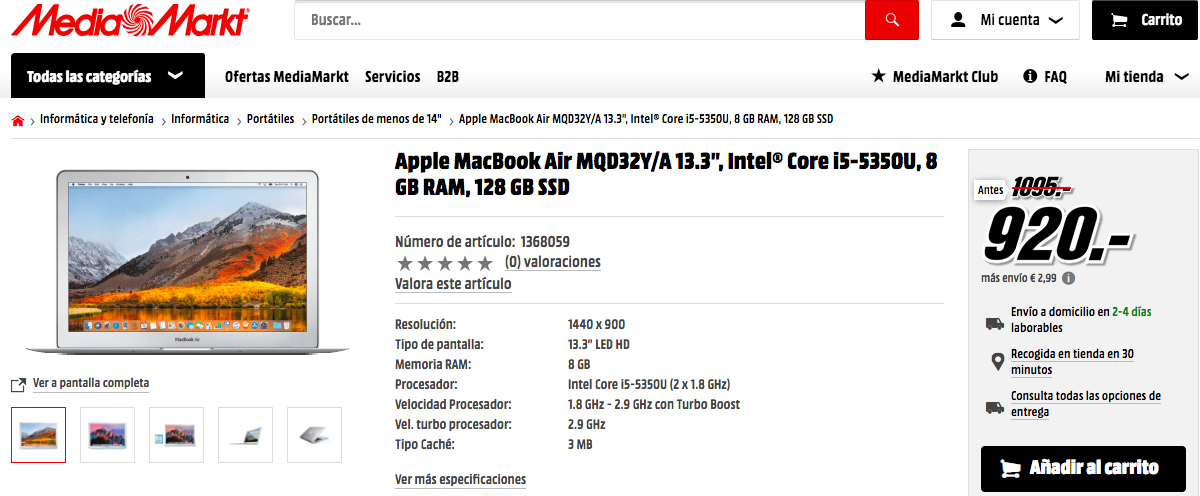 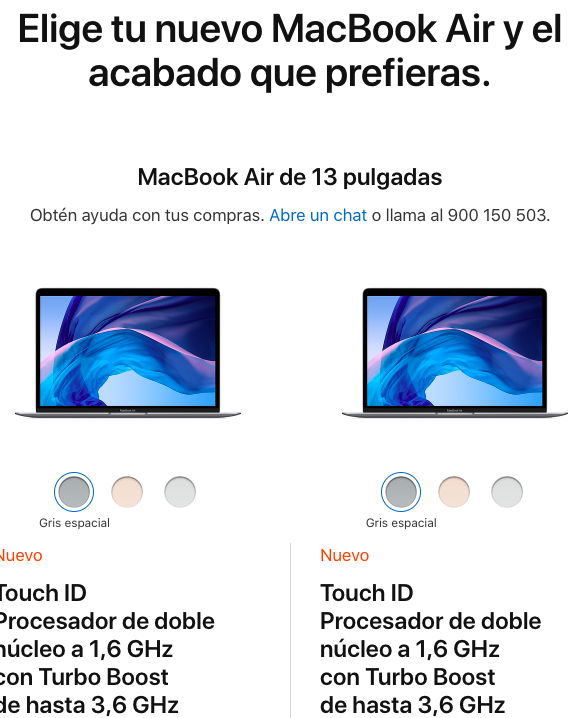 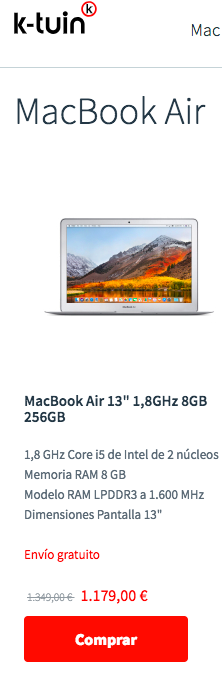 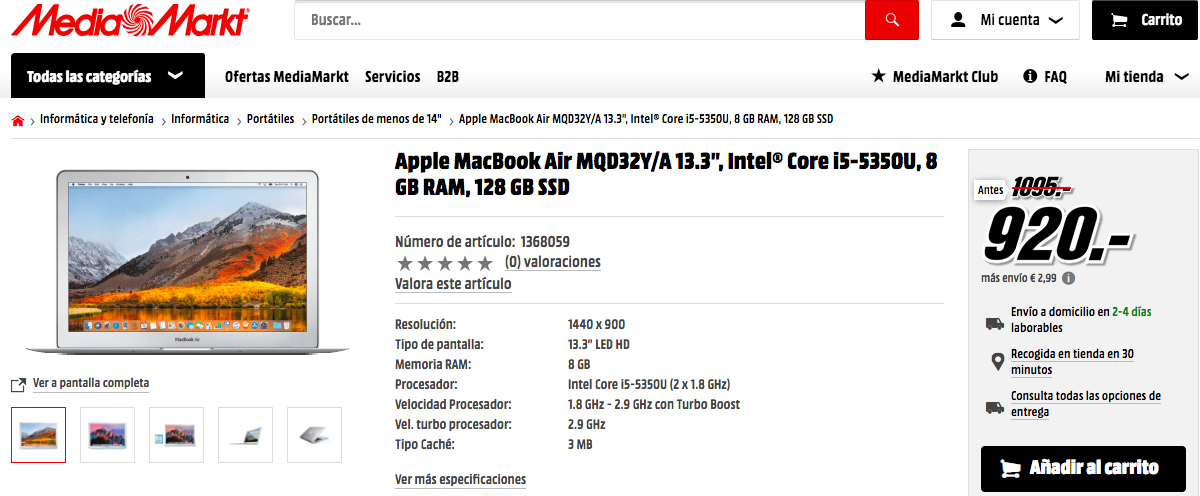 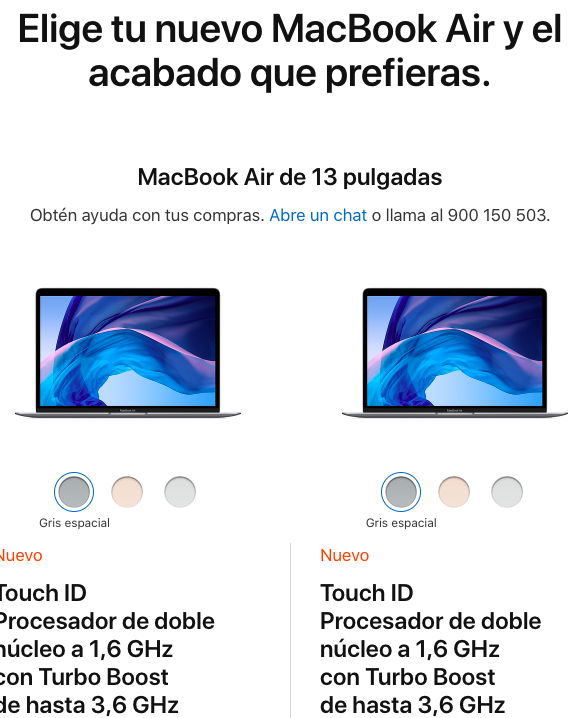 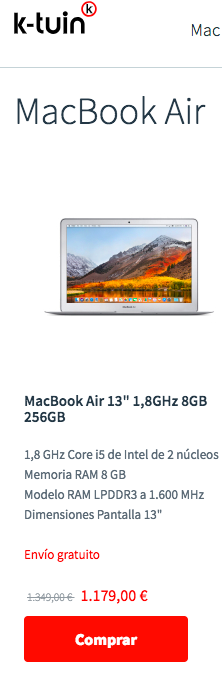 En los e-commers es un problema habitual, ya que la descripción de un mismo producto es algo similar en las webs de sus competidores…Hay que buscar estrategias alternativas para no caer en la penalización.No duplicarás contenido internoPara verificar esto, existen diferentes herramientas. Una de ellas es http://www.siteliner.com/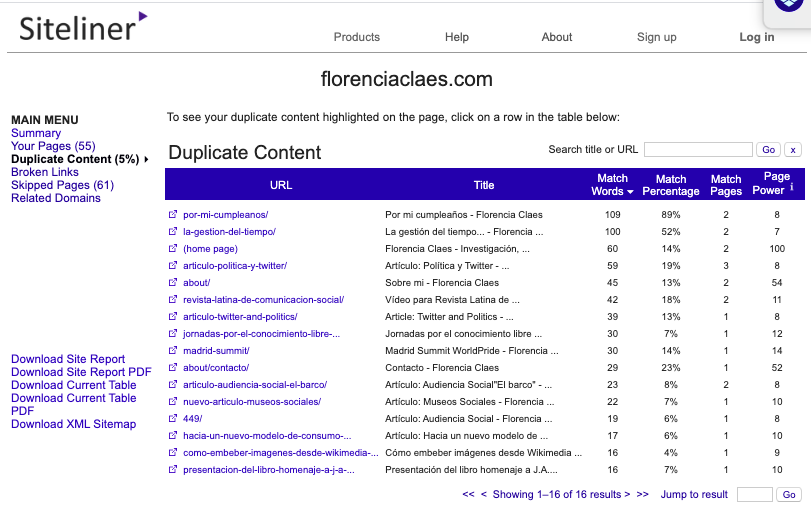 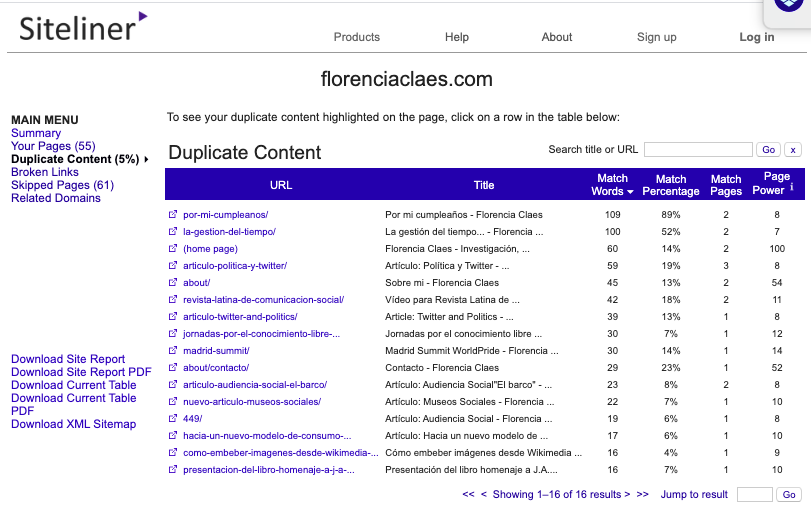 Textos de más de 300 palabrasLa tendencia es “pasar más tiempo” en cada web. Si tenemos textos de más de 300 palabras, se presupone que la persona estará un tiempo considerable leyendo nuestro material.Dependiendo de nuestro tipo de contenido, es posible que publiquemos a diario o cada X tiempo. Es preferible un contenido largo y de calidad a muchos contenidos cortos.Se recomienda ver este post de Fernando Rubio: https://fernandorubio.es/seo-blogs-marketing-de-contenidos/Ser responsive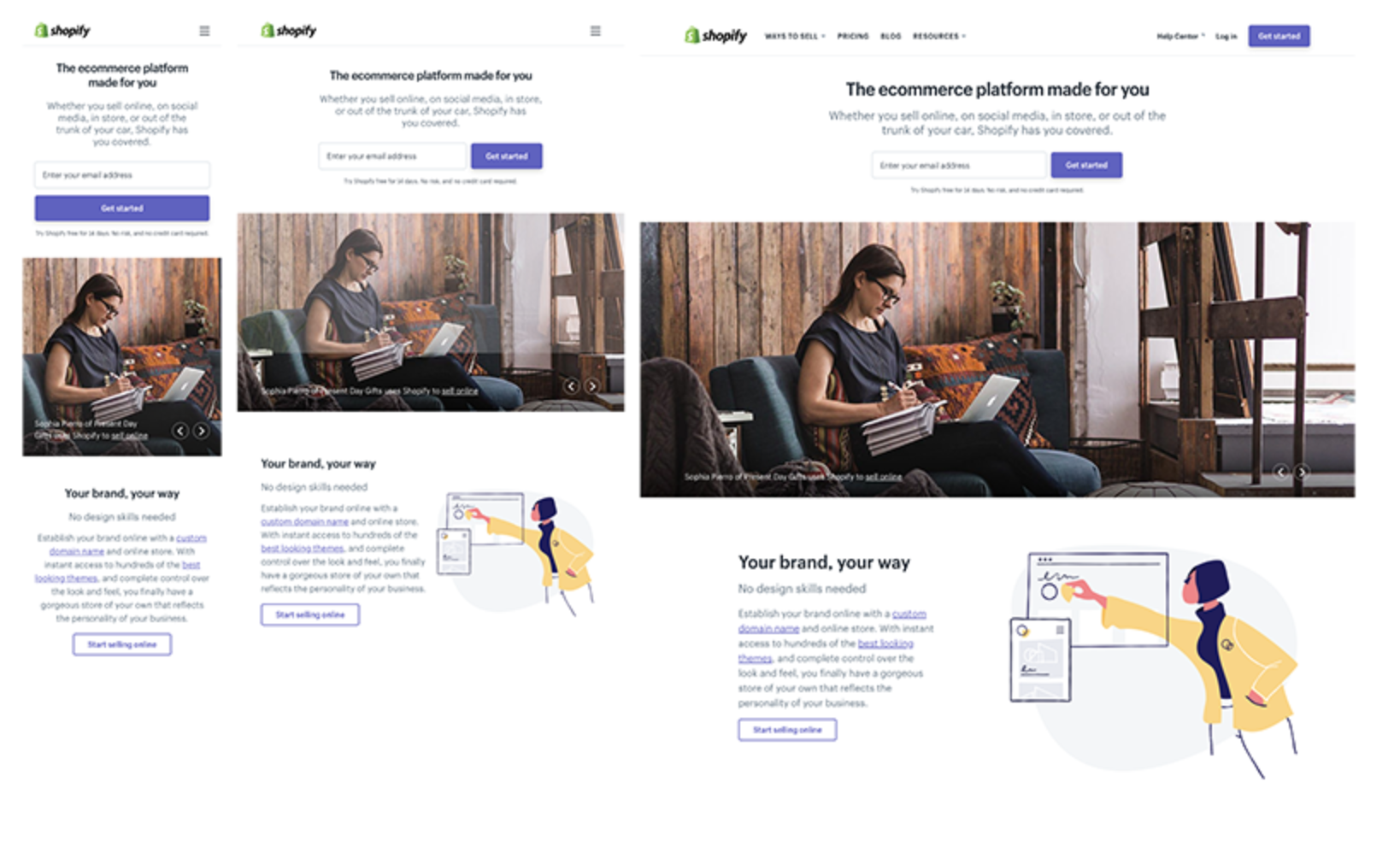 La web debe poder verse bien en cualquier dispositivo.Hay herramientas que nos permiten emular la pantalla de dispositivos específicos.http://ami.responsivedesign.is/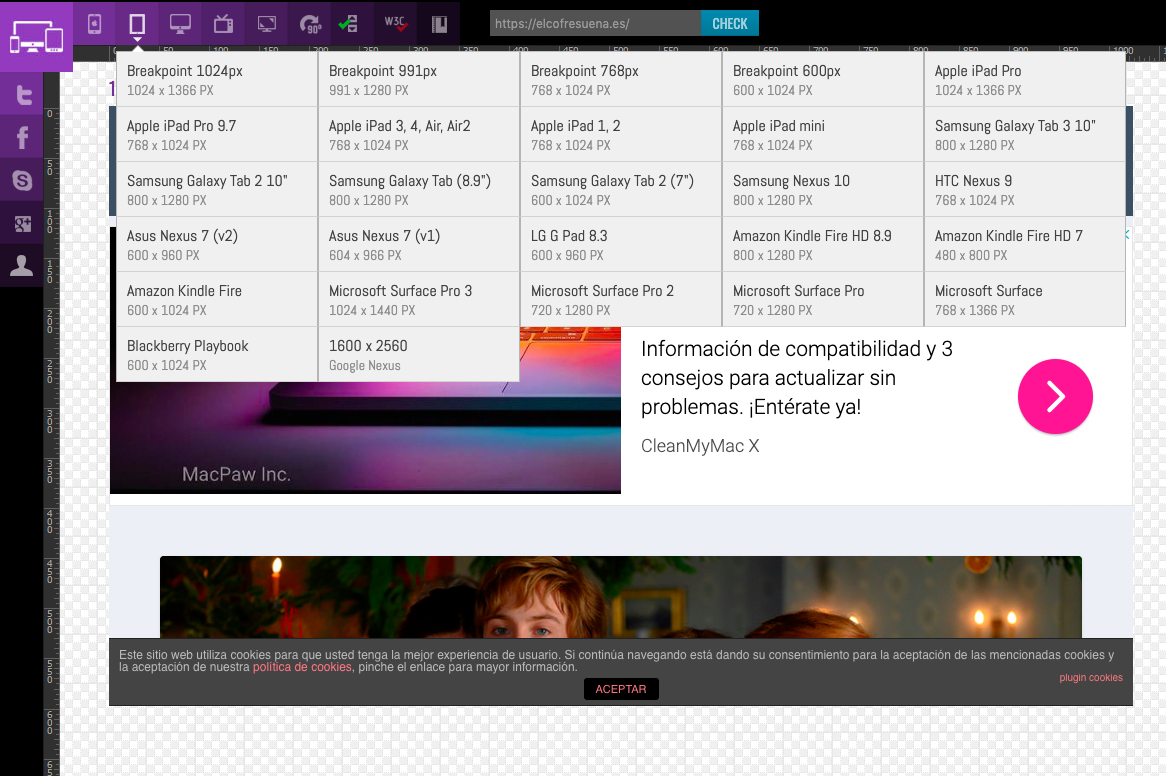  http://responsivetesttool.com/ Esta herramienta nos permite elegir diferentes dispositivos para probar cómo se ve nuestra web en ellos.Es importante hacer la prueba en móviles, ya que según el Informe para la Sociedad Digital en España de Fundación Telefónica 2022: “La penetración de la banda ancha móvil llegó en 2021 a las 71 suscripciones por cada 100 habitantes. En este caso, España también se encuentra entre los países líderes de la UE, con una penetración de 86 suscripciones por cada 100 habitantes, la cuarta más alta, solo superada por Suecia, los Países Bajos y Dinamarca.” Optimización de la web:Una web optimizada significa, a grandes rasgos, que es una web que “carga rápido” en los diferentes dispositivos en que es vista. Para que la velocidad sea la adecuada, tiene que cumplir con ciertas pautas como, por ejemplo:Buen hosting o servidor,Imágenes del tamaño adecuado,No tener redirecciones innecesarias,Muchos o pocos plugins,Una herramienta muy útil para medir esto es  https://gtmetrix.com/ . En GTmetrix escribimos la url principal, y nos dará la siguiente información. Abajo, nos dará detalle de todo.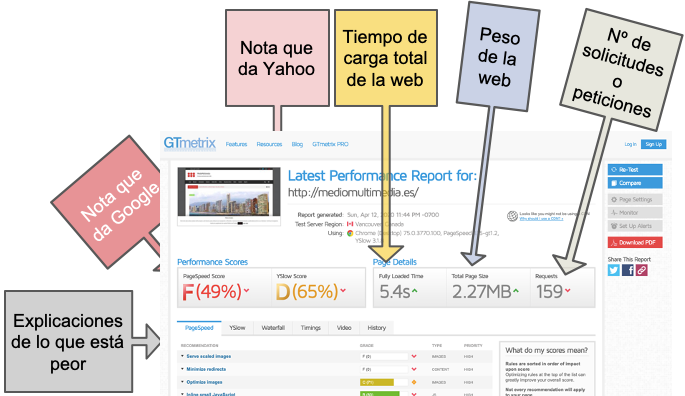 Palabras claveMuchas webs pujan por las mismas palabras, y eso hace que quedemos de las últimas. Pensar alternativas a las búsquedas, ayudará a dar con keywords más certeras y que nos permitan una mejor posiciónLas keywords o palabras clave, son las palabras o tags por las que identificamos a un texto. En nuestra web, cada página tendrá sus propias keywords. No es lo mismo un reportaje sobre Almodóvar que uno sobre el último libro de Almudena Grandes.Identificar estas palabras clave ayuda a los buscadores para posicionar nuestra página.Así, si tenemos un reportaje sobre la filmografía de Pedro Almodóvar, posibles palabras claves serán: Pedro Almodóvar, filmografía, cine español, movida madrileña, Átame, Hable con ella, El Deseo.Para cada entrada o página, tendremos que definir una nube de palabras clave, según el contenido de nuestro texto. El objetivo es escribir muchas, poniéndonos en la cabeza de nuestro lector, y luego depurar.Si todas nuestras páginas de la web tuviesen las mismas keywords, estaríamos canibalizando contendido: nuestras páginas competirían entre sí por el posicionamiento.Es importante diferenciar entre palabras clave y palabras clave long tail. Esto es, podemos unas palabras clave genéricas “casa rural” o palabras clave más extensas y por tanto más específicas, como por ejemplo “casa rural en sierra de Madrid”. Esta segunda opción nos arrojará resultados más específicos, aunque a la vez, nos puede limitar y excluir en ciertas búsquedas.Herramientas para búsqueda de palabras claveSe recomienda ver este post de Fernando Rubio, el apartado de “Búsqueda de Palabras clave o Keyword Research para Marketing de Contenidos” https://fernandorubio.es/seo-blogs-marketing-de-contenidos/Cómo se usan las palabras clavesLas palabras clave se deben incluir en las zonas que los buscadores rastrean. Este es el orden de importancia:<title>H1H2H3Texto alternativo de las imágenesDensidad dentro del texto del artículo (0,5 a 1,5% del total)Tiempo de permanenciaTasa de rebote. Tiempo de permanencia. Se recomienda la lectura de: https://kubik.mx/blog/que-es-el-porcentaje-de-rebote/IndexaciónLa indexación se refiere a las URL de mi sitio web que son recogidas por los buscadores y luego volcados en el SERP. Mi sitio se compone de muchas URL pero no todas necesariamente tienen contenido para ser mostrado en los resultados de búsqueda –es decir: indexado. Con esto no quiero decir que sea contenido que debamos borrar, no. Sino que se trata de material como imágenes, anexos, que no constituyen un artículo o página en sí. Por otro lado, tenemos que tomar en cuenta que el tiempo que los buscadores dedican a analizar la páginas webs es limitado. Es decir: el tiempo que dedican a la indexación es breve y debe ser aprovechado. Tenemos que facilitarle a los buscadores su tarea, mostrándole lo mejor de nuestra web y evitando que pierda tiempo en indexar páginas no necesarias.Cómo saber qué páginas indexanEn la barra de direcciones debemos escribir: site:mipaginaweb.comAquí escribimos el nombre de nuestro sitio web, sin dejar espacios. La cantidad de resultados, será el número de URLs de nuestro sitio que tengamos indexados por este buscador. En el ejemplo, 1 solo. Suelen ser muchísimos más…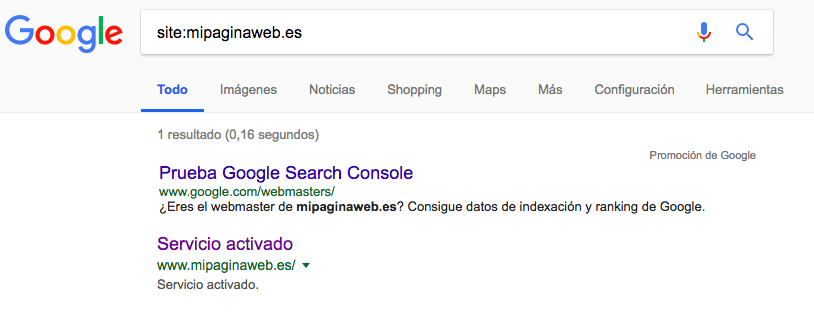 Errores comunes de indexaciónUn error muy común es tener la página de Contacto indexada… no interesa que aparezca en los resultados de búsqueda. Igualmente pasa con el texto de las Cookies (que, además, suele contar como contenido duplicado).El texto de Condiciones generales, tampoco debería indexar…¿Qué hacemos para que no indexen?Les debemos agregar la etiqueta de NOINDEXNos interesa que se indexen solamente las URL que tengan contenido interesante para el usuario. No queremos distraer a la araña de Google con material poco atractivo. Pensemos qué le interesa al usuario… eso es lo que queremos indexar y ya.Si nuestro proyecto no es muy grande aún, una forma sencilla es pensar cuánto contenido tenemos, y no deberíamos pasarnos de esa cantidad de URLs a indexar… Las quitaremos con YOAST SEO.Autoridad de una webBacklinksEstá relacionado con la “fuerza” que tiene una web por la cantidad de hiperenlaces y visitas que recibe. Estar mencionados y enlazados por otras webs es muy bueno, pero no vale estarlo en cualquier sitio. Si tengo una MERCERÍA, no será “bien visto” recibir un enlace desde casinoONLINE.tv me penalizará el SEO.En cambio, sí será muy bueno tener un enlace desde todocostura.com A esto se llama backlinks.La palabra o frase que contiene le hiperenlace, es muy importante.Haz click aquí para más información.    Para saber más sobre SEO te recomiendo visitar la web tal.   Linkbuilding interno y externoSe refiere al enlazado, desde nuestra web, a otras webs y a las diferentes partes de la nuestra.Se recomienda echar un vistazo a este post de Eduardo Cararbeño: https://onlinezebra.com/blog/diferencias-entre-link-building-interno-y-externo/Herramienta para ver los backlinks de mi web: www.ranksignals.com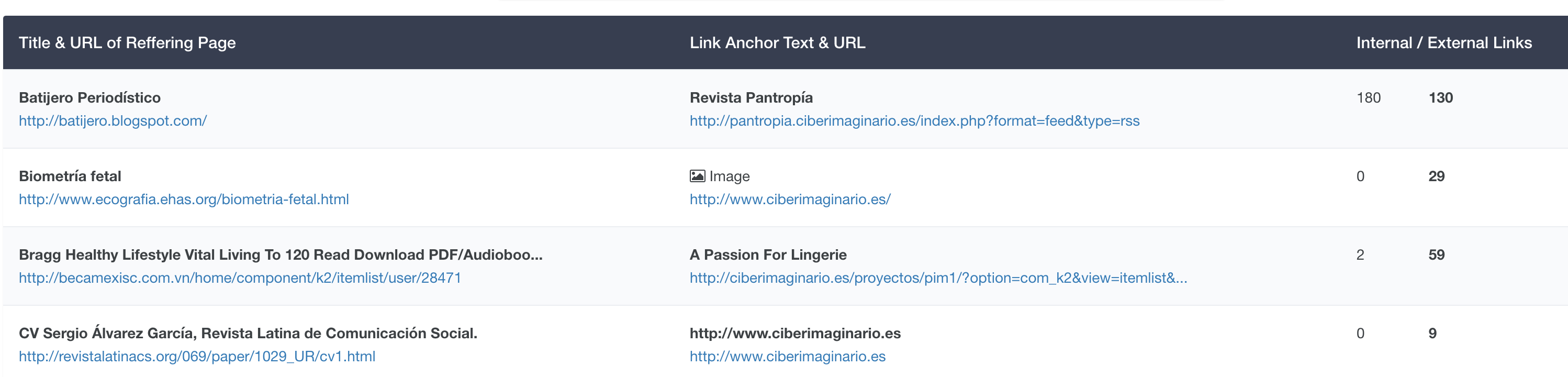 La última columna nos dice cuántas url de salida tiene esa web. Si tiene muchas, será un directorio y no siempre nos interesará estar allí. La anterior son los enlaces internos.URLUrls larga y los subdirectorios posicionan mal. Algo tan largo.. No puede ser bueno…https://ciberimaginario.es/es/proyecto/2017/entrevistas/javier-perez-escuela-ciencia-tecnologia/  https://ciberimaginario.es/javier-perez-escuela-ciencia-tecnologia       así mucho mejor…Plugin para SEO en Wordpress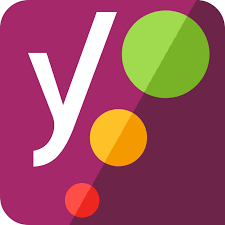 Es un plugin para Wordpress que nos ayuda y guía para hacer un mejor trabajo SEO. Trabaja con recomendaciones, que se pueden incorporar o no.Se recomienda leer este material de Luis Revuelto sobre la nueva versión del Yoast SEO: https://www.luisrevuelto.es/manual-yoast-seo-wordpress-castellano/Analítica webLos medios de comunicación y organizaciones recurren a la analítica web para conocer mejor su audiencia y hacer ajustes tanto en sus contenidos como en la forma de presentarlos.Para conocer mejor qué es y para qué sirve, se recomienda leer las páginas 40 a 48 inclusive de la Tesis doctoral de: Gutiérrez Merelles, Francisco de Borja (2019) titulada Analítica web en medios digitales: uso de datos de audiencia y métricas en los grandes grupos de comunicación españoles. Disponible en este repositorio de la Universidad Complutense de Madrid: https://eprints.ucm.es/50735/Métricas básicas de audiencia web y social mediaTérminos importantes:CPC: Siglas de “Coste por Clic”. Método de pago de publicidad online. Pagas por cada clic que recibes en tu anuncio. CPM: “Coste por impresión”. Método de pago de publicidad online. Pagas por las impresiones (por cada x veces que se muestra el anuncio).CTR. Son las siglas de «Clic Through Rate» o porcentaje de clics. Es una ratio para medir la eficacia de un texto o un anuncio. Se utiliza para saber el porcentaje de clicks en un anuncio de Adwords o para un resultado de Google en SEO. Es un dato expresado en tanto por ciento (%) que resulta de dividir el número clics entre el número de impresiones.KPI’S. Son las siglas de «Key Performance Indicator» y son aquellos indicadores y herramientas de medición de los que se obtiene información útil del nivel de rendimiento de una campaña o estrategia de marketing.Lead: Persona que muestra interés por un producto, servicio o marca facilitando sus datos, normalmente a través del formulario de contacto.Rebote. Es un dato numérico y estadístico que informa del número de personas que han entrado en una página web y automáticamente a los segundos ha salido.ROI. Son las siglas en inglés de «Return on investment» que significa retorno de la inversión. Es un indicador que mide el beneficio frente al gasto de la inversión de un proyecto.Impresiones: el número de impresiones equivale al número de veces que tus usuarios han visto un post, ya se trate de seguidores o de usuarios que han llegado a la publicación siguiendo otros itinerarios. Si el usuario ve un post varias veces, el sistema también las cuenta como impresiones.Alcance: para el alcance se calculan las impresiones probables a partir de un solo usuario, de modo que resulte visible a cuántas personas se ha alcanzado con una publicación.Engagement: la interacción con los posts es una métrica importante para determinar el éxito. Si los usuarios dejan likes y comentarios, es una señal de que la estrategia está funcionando bien. A menudo, también se calcula una tasa de engagement o compromiso, que indica la intensidad con la que tus seguidores interactúan con un mensaje. La tasa se calcula dividiendo las interacciones recogidas por el número de seguidores.Fuentes: https://paolasilvacm.com/diccionario-para-el-community-manager/ y https://aulacm.com/diccionario-community-manager/Seguimiento de usuarios webGoogle AnalyticsPara conocer más sobre la configuración y manejo de Google Analytics, se recomienda leer este material de Aula CM https://aulacm.com/guia-de-google-analytics/Google propone cursos gratuitos para sacar más provecho a sus herramientas. https://marketingplatform.google.com/about/analytics/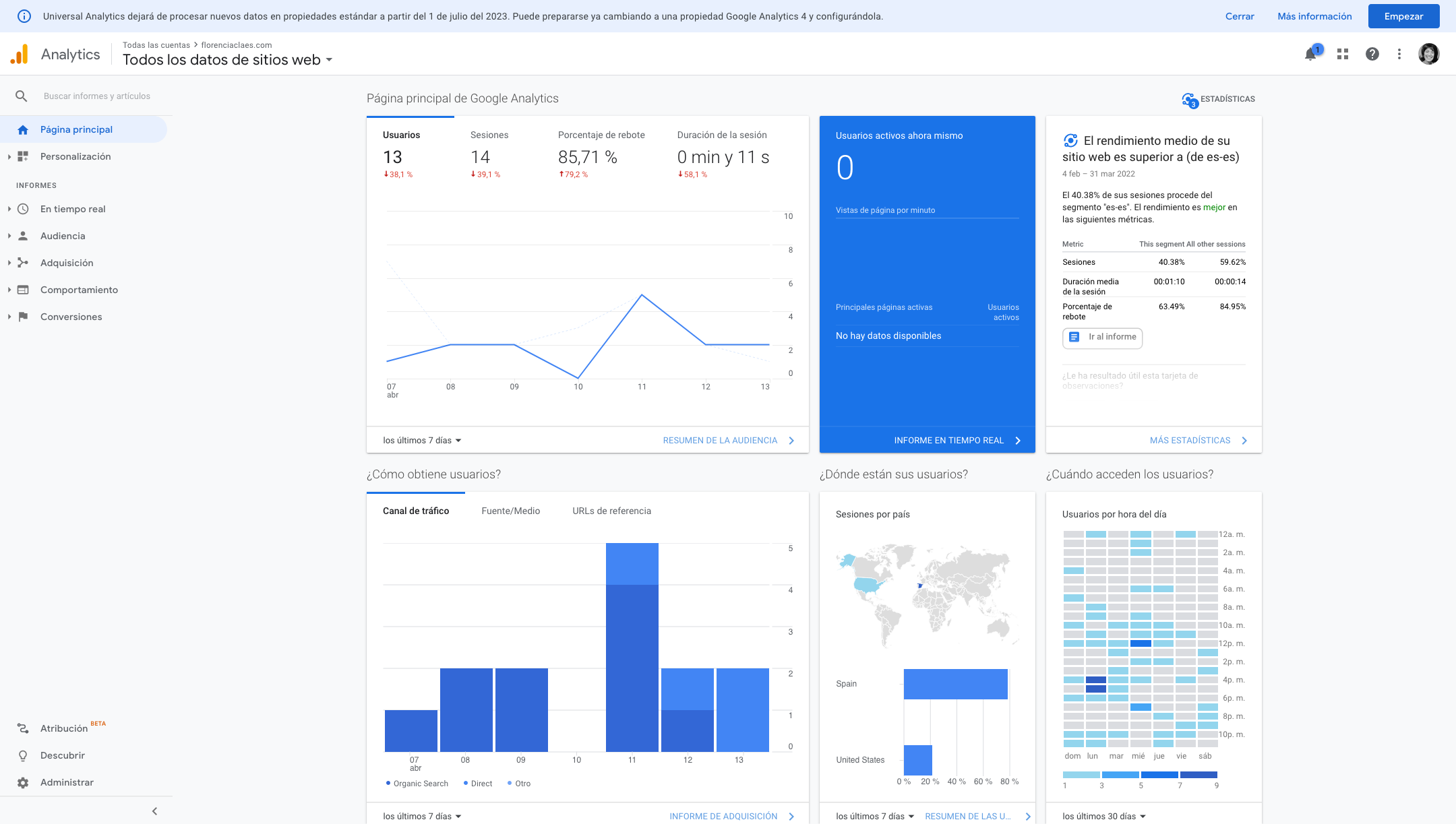 Ejemplo de dashboard o panel de control de Google Analytics. Web: www.mediomultimedia.esAnalíticas de TwitterToda persona usuaria de Twitter puede activar sus analíticas y también hacer anuncios. Una vez activadas, en cada tuit se pueden visualizar las estadísticas de uso, y a la vez, acceder al panel de analítica de Estadísticas/Inicio y Estadísticas/Tweets.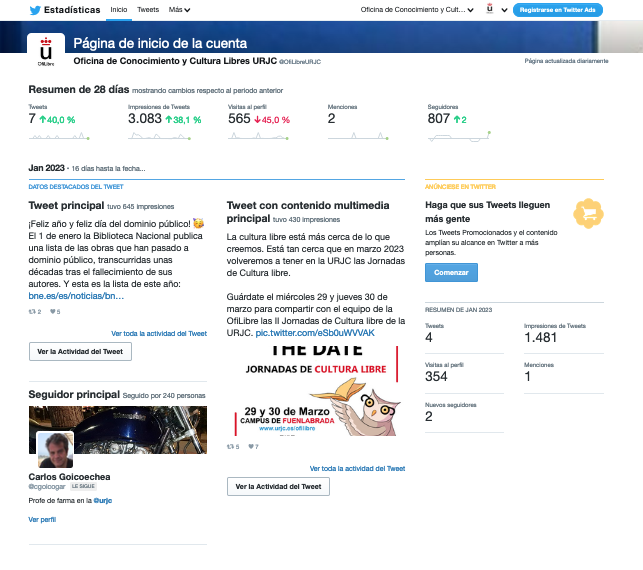 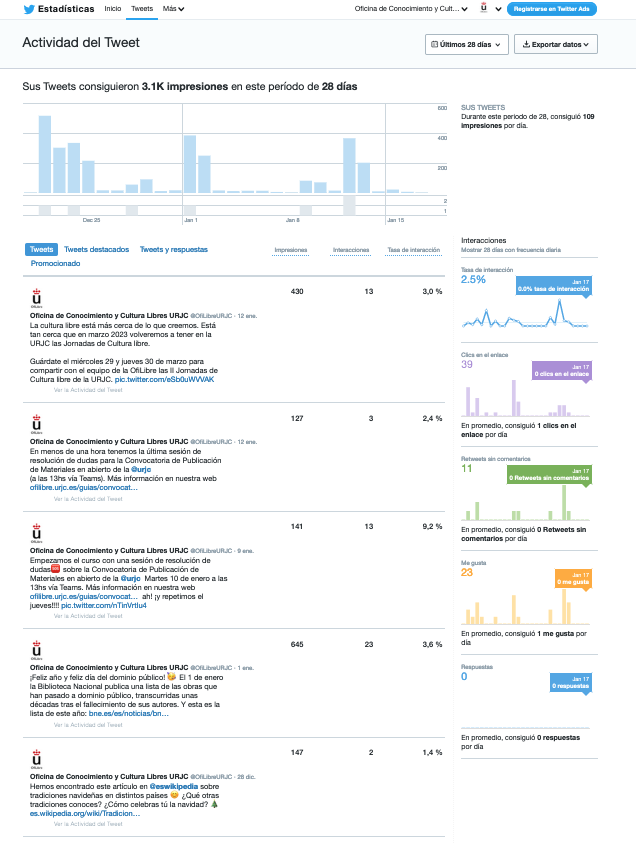 Instagram InsightsEn el caso de Instagram, es necesario activar la cuenta de empresa para poder tener acceso las métricas.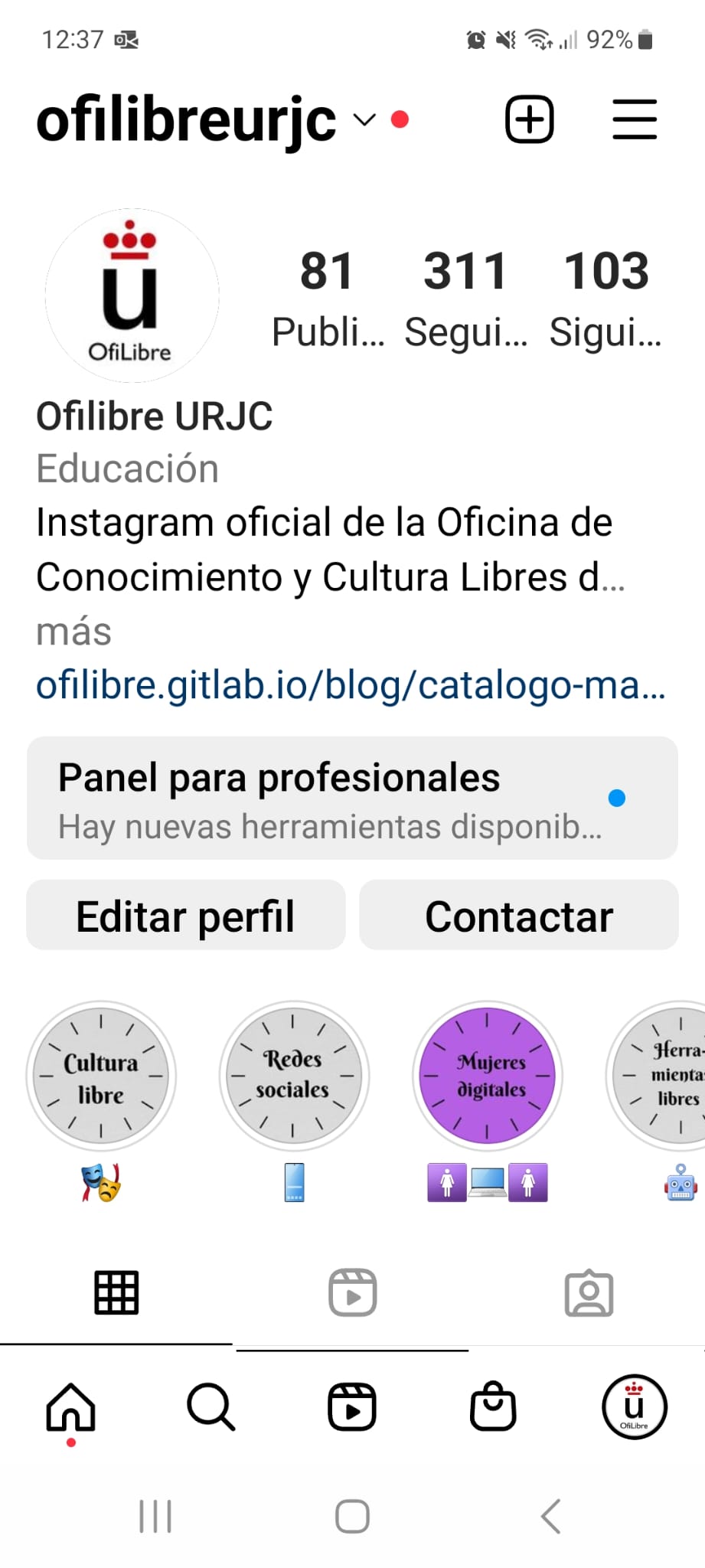 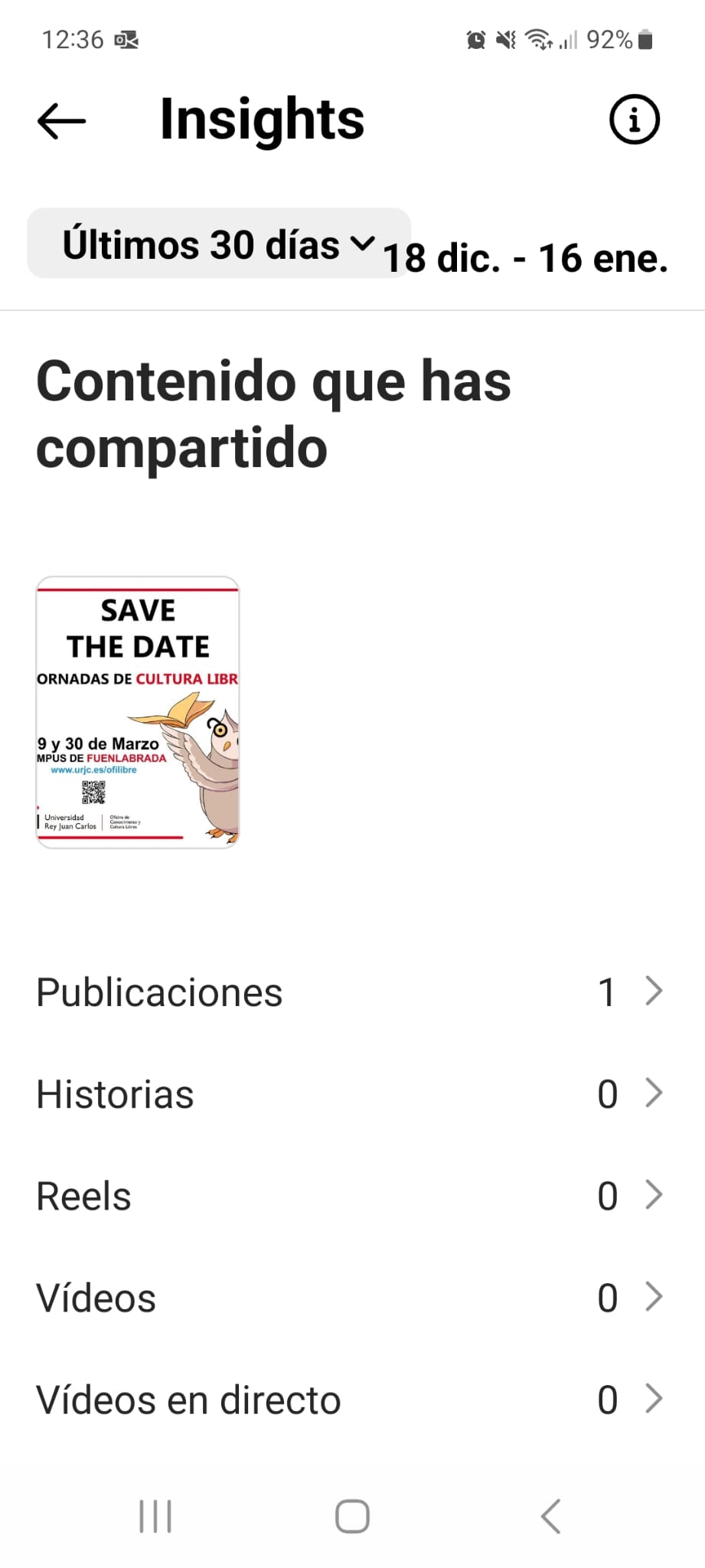 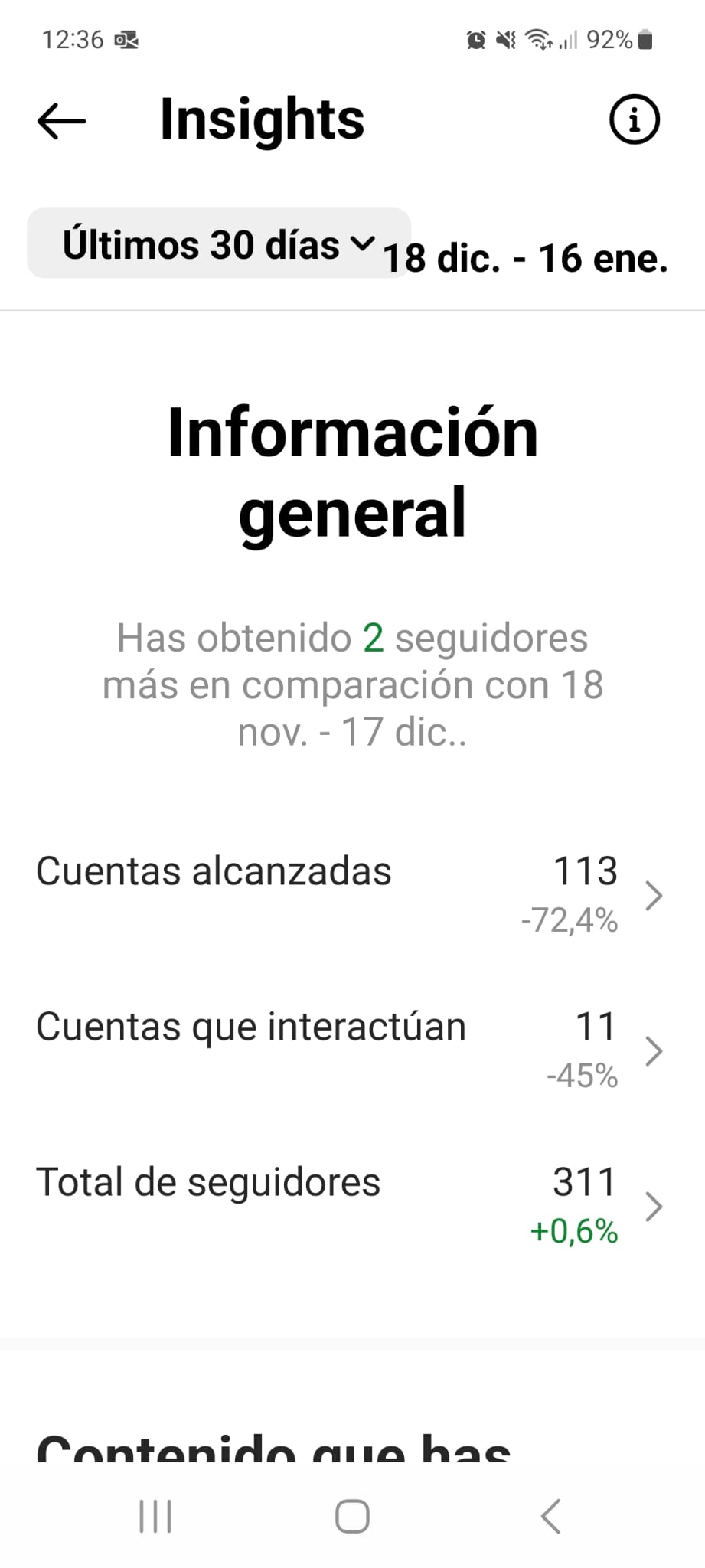 